L.O: To recognise that belief in the resurrection is a fundamental belief for Christians.
HOM- Thinking and communicating with clarity and precision 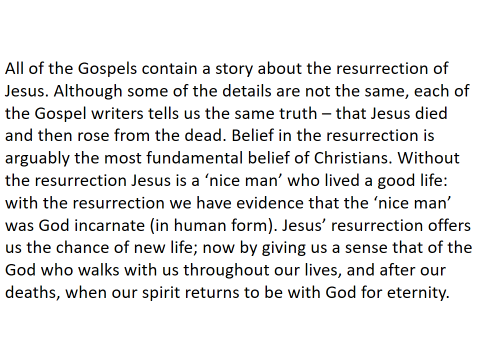 You are writing a letter to a friend explaining how and why the belief in the Resurrection is a fundamental belief for Christians.Use the information below as a guideline to help you set out your work: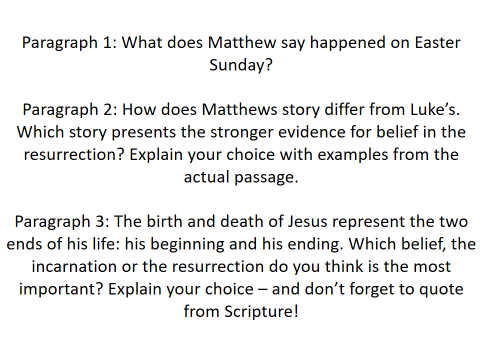 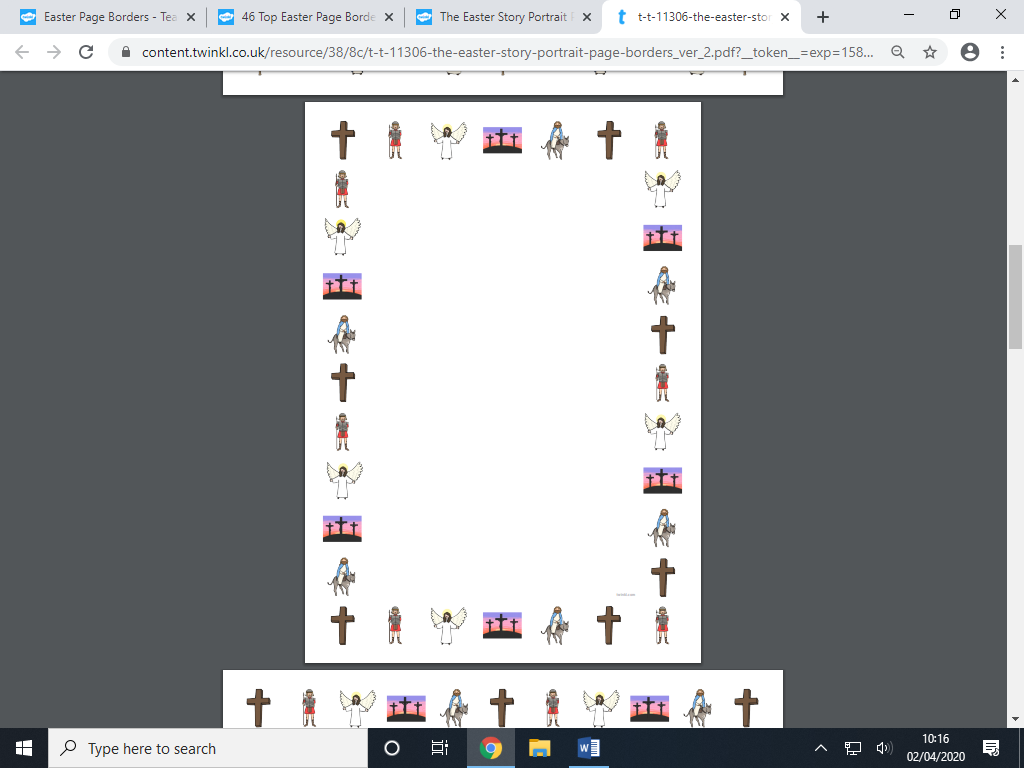 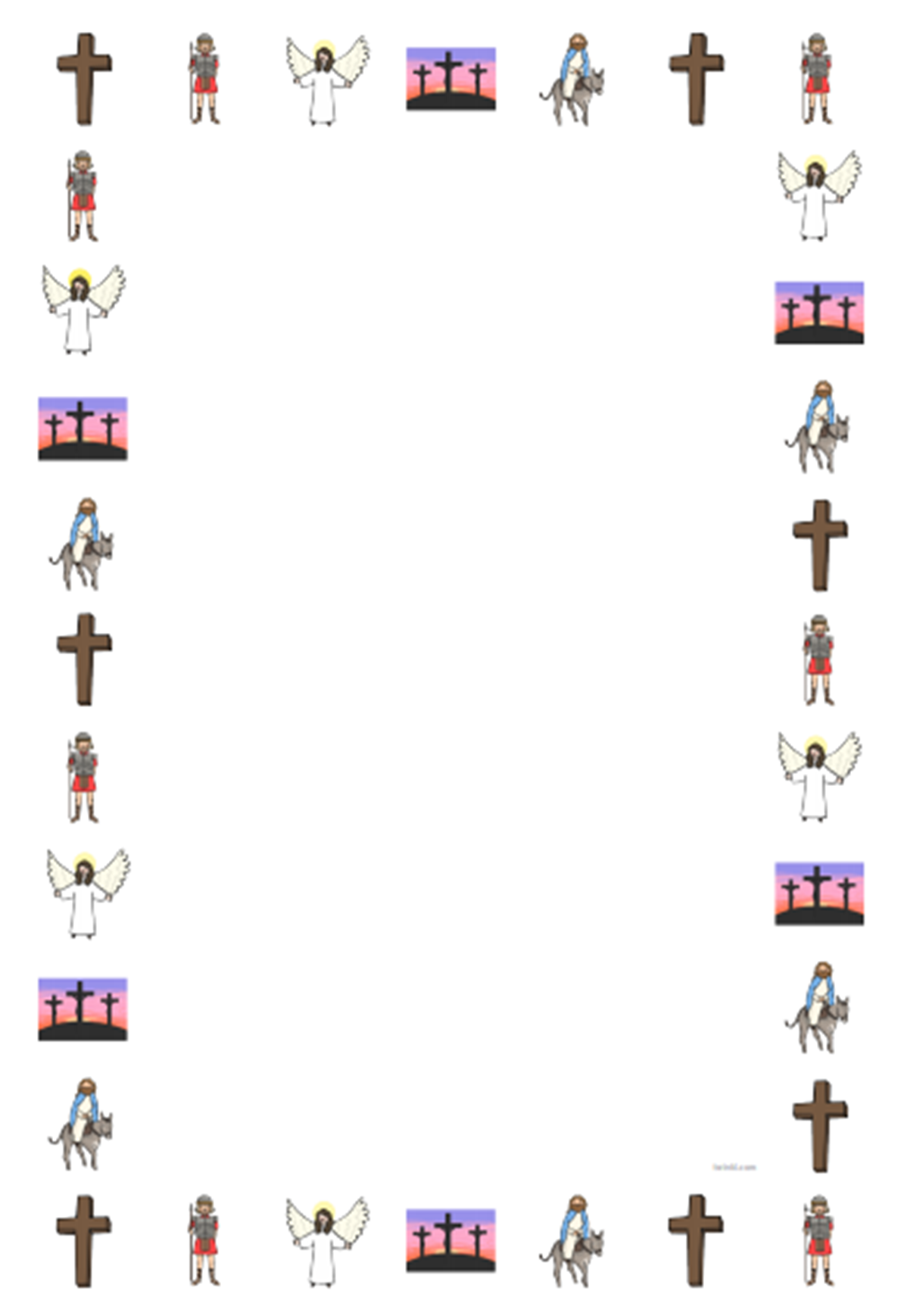 L.O to be able to explain that my choice of Easter symbol expresses the new life that the Resurrection offers.   (AT 1 (i) lv3)HOM: Thinking and Communicating with Clarity and Precision. Choose two  Easter symbols that show or express Matthew’s belief that Jesus Rose from the dead.  Which symbols show the ‘new life’ that is promised by the Resurrection. Explain why.________________________________________________________________________________________________________________________________________________________________________________________________________________________________________________________________________________________________________________________________________________________________________________________________________________________________________________________________________________________________________________________________________________________________________________________________________________________________________________________________________________________________________________________________________________________________________________________________________________________________________________________________________________________________________________________________________________________________________________________________________________________________________________________________________________________________________________________________________________________________________________________________________________________________________________________________________________________________________________________________________________________________________________________________________________________________________________________________________________________________________________________________________________________________________________________________________________________________________________________________________________________________________________________________________________________________________________________________________________________________________________________________________________________________________________________________________________